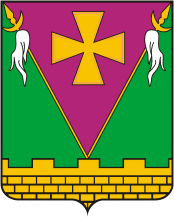 АДМИНИСТРАЦИЯ ЮЖНО-КУБАНСКОГОСЕЛЬСКОГО ПОСЕЛЕНИЯ ДИНСКОГО РАЙОНАПОСТАНОВЛЕНИЕот 05.03.2018                                                        №47 поселок ЮжныйО Молодежном Совете при главе Южно-Кубанского сельского поселения Динского района         В соответствии с Уставом Южно-Кубанского сельского поселения Динского района , в целях выполнения Закона Краснодарского края от 4 марта 1998 года. № 123-КЗ «О молодежной политике в Краснодарском крае», а также привлечению молодых граждан к непосредственному участию в общественно-политической жизни и определения приоритетных направлений молодежной политики в муниципальном образовании Динской район запланировано переизбрание Молодежного Совета при главе муниципального образования Динской район, п о с т а н о в л я ю;         1.  Утвердить Положение о Молодежном Совете при главе Южно-Кубанского сельского поселения Динского района и его персональный состав, (согласно приложению №1, №2 ).          2.    Признать утратившим силу постановление главы Южно-Кубанского сельского поселения Динского района от 20.06.2008 года № 226 «О создании Молодежного Совета при главе Южно-Кубанского сельского поселения».          3. Общему отделу (Заболотняя Н.А.) обнародовать настоящее постановление в установленном порядке и разместить на официальном сайте администрации Южно-Кубанского сельского поселения в сети Интернет.                                                                                                                                                                                                       4.   Контроль исполнения настоящего постановления оставляю за собой.          5.   Настоящее постановление вступает в силу со дня его обнародования.Глава Южно-КубанскогоСельского поселения                                                                          А.А.Сивоконь                                                                               Приложение №1                                                                               УТВЕРЖДЕНО                                                                               постановлением  администрации                                                                               Южно-Кубанского сельского                                                                               поселения Динского района                                                                               От 05.03.2018 №47Положение О молодежном Совете при главе Южно-Кубанского сельского поселения1. Общие положения1.1. Молодежный Совет (далее – Совет) при главе сельского поселения создается для изучения проблем молодежи в муниципальном образовании, своевременного реагирования на них органов местного самоуправления, содействия в разработке нормативных и правовых актов в области защиты прав и законных интересов молодежи, подготовки рекомендаций по решению проблем молодежи в муниципальном образовании, содействия в вопросах реализации государственной молодежной политики на территории муниципального образования.1.2. Совет является совещательным и консультативным органом и осуществляет свою деятельность в соответствии с Конституцией Российской Федерации, иным федеральным законодательством, законодательством Краснодарского края, нормативными и правовыми актами муниципального образования и настоящим Положением.1.3. Совет не является юридическим лицом.1.4. Деятельность Совета основывается на принципах коллегиальности, гласности, независимости и равенства его участников и осуществляется на общественных началах на территории сельского поселения.1.5. Решения Совета, принимаемые в соответствии с его компетенцией, имеют рекомендательный характер для органов власти, организаций и учреждений и доводятся до них в виде выписки из протокола заседания Совета.1.6. Молодежный Совет создается сроком на 1 (один) календарный год.2. Основные цели и задачи Молодежного Совета.2.1. Основные цели Молодежного Совета:2.1.1. Выполнение положений Закона Краснодарского края от 04.03.1998 года №123-КЗ «О государственной молодежной политике в Краснодарском крае».2.1.2. Участие молодежи в общественно-политической жизни во благо процветания и развития муниципального образования.2.1.3. Разработка предложений по реализации прав молодежи, содействие в создании условий для проявления инициатив молодежи при осуществлении молодежной политики на территории муниципального образования, а также участие в определении приоритетных направлений молодежной политики в муниципальном образовании Краснодарского края.2.1.4. Содействие в приобщении наиболее активных и подготовленных молодых граждан к общественной и политической деятельности.2.1.5. Формирование, укрепление и повышение правовой и политической культуры молодежи муниципального образования.2.1.6. Поддержка созидательной гражданской активности молодежи.2.2. Основные задачи Молодежного Совета:2.2.1. Привлечение научного и творческого потенциала молодежи для участия в деятельности рабочих групп, комиссий по подготовке к рассмотрению проектов нормативных и правовых актов сельского поселения.2.2.2. Содействие в защите прав и законных интересов молодых граждан, представление их инициатив в органах местного самоуправления, разработка проектов нормативных, правовых актов сельского полселения по решению молодежных проблем.2.2.3. Содействие в осуществлении информационно-аналитической и консультативной деятельности в области молодежной политики и по иным вопросам, затрагивающим права и законные интересы молодежи.2.2.4. Обеспечение взаимодействия представителей органов местного самоуправления с молодежью и ее общественными объединениями.2.2.5. Внесение предложений по проектам целевых программ сельского поселения в области защиты прав и законных интересов молодежи, проектам ежегодных докладов о положении молодежи в сельском поселении, и муниципальном образовании.2.2.6. Изучение и формирование мнения молодых граждан о деятельности органов местного самоуправления в сфере молодежной политики и по иным вопросам, затрагивающим права и законные интересы молодежи.2.2.7. Проведение в рамках основных направлений реализации государственной молодежной политики публичных дискуссий, «круглых столов», форумов, конференций, семинаров, деловых игр, встреч с участием лидеров общественно-политических движений сельских поселений, представителей органов местного самоуправления муниципального образования.2.2.8. Представительство членов Молодежного Совета в комиссиях, рабочих группах, экспертных советах по определению кандидатур молодых граждан, представляемых к награждению стипендиями, премиями и другими наградами.2.2.9. Внесение предложений, а также непосредственное участие в разработке плана молодежных мероприятий, проводимых на территории сельского поселения.2.2.10. Участие в социально-значимых молодежных мероприятиях и акциях сельского поселения членов Молодежного Совета.3. Состав и порядок формирования Молодежного Совета3.1. Состав Молодежного Совета.3.1.1. В состав Молодежного Совета с правом совещательного голоса входят глава сельского поселения (в качестве Почетного Председателя Молодежного Совета), специалист по работе с молодежью.3.1.2. В состав Молодежного Совета входят не менее пятнадцати представителей молодежи:учащейся молодежи общеобразовательных учреждений, согласно Положению о Школьном (ученическом) самоуправлении;научной и работающей молодежи сельского поселения;лидеры молодежных общественных организаций, движений, органов общественной самодеятельности и других форм общественных объединений;представители студенческой и обучающейся молодежи профессиональных образовательных организаций сельского поселения;иные представители общественных и совещательных органов, неформальных молодежных сообществ, групп, мероприятия которых направлены на социально-полезную деятельность.Численность Молодежного Совета не ограничивается и может быть увеличена при необходимости. 3.1.3. Представители, делегируемые в состав Молодежного Совета, должны быть гражданами Российской Федерации не моложе 14 лет и не старше 30 лет, за исключением представителей, перечисленных в п.п.3.1.1.3.2. Порядок формирования Молодежного Совета:3.2.1. Специалист сельского поселения по работе с молодежью создает организационный комитет для формирования Молодежного Совета при главе сельского поселения (далее − организационный комитет). Специалист по работе с молодежью возглавляет организационный комитет.3.2.2. В состав организационного комитета могут входить представители органа по делам молодежи в муниципальном образовании, представители общественных молодежных объединений, члены Молодежного Совета предыдущего созыва. 3.2.3. Организационный комитет осуществляет координацию по всем вопросам, связанным с формированием Молодежного Совета нового созыва:направляет информационные письма субъектам, указанным в пункте 3.1.2. Положения, обладающим правом делегировать представителей в Молодежный Совет;принимает документы от субъектов, обладающих правом делегировать представителей в Молодежный Совет;размещает информацию о формировании Молодежного Совета и срок принятия документов в средствах массовой информации;организует первое заседание Молодежного Совета нового созыва.3.2.4. Полномочия представителей Молодежного Совета могут быть прекращены досрочно субъектами, обладающими правом делегировать представителей в Молодежный Совет, с одновременной заменой или без замены его другим представителем.Полномочия члена Молодежного Совета могут быть прекращены досрочно также в случаях:утраты им гражданства Российской Федерации;его выезда на постоянное место жительства за пределы муниципального образования;вступления в отношении его в законную силу обвинительного приговора суда;его смерти;подачи им личного заявления о сложении полномочий;признания его недееспособным в установленном порядке;его неявки два и более раз на общие собрания Молодежного Совета без уважительной причины.3.3. Документы, представляемые в организационный комитет.3.3.1. Субъекты, приглашенные органом по делам молодежи для представительства в Молодежном Совете, направляют в организационный комитет характеристику по месту жительства (учебе, работе), информацию о социально-полезной деятельности, осуществляемой субъектом.3.4. Утверждение списков кандидатов в Молодежный Совет.Списки кандидатов в Молодежный Совет, подготовленные организационным комитетом, рассматриваются и утверждаются главой муниципального образования. В случае несоответствия кандидата требованиям настоящего Положения выносится решение об исключении кандидата из списка представителей. Молодежный Совет считается созданным с момента принятия главой муниципального образования решения об утверждении списка представителей в Молодежный Совет.4. Организация работы Молодежного Совета4.1. Структура органов Молодежного Совета:Структуру органов Молодежного Совета могут составлять: общее собрание, рабочие и экспертные группы Молодежного Совета и иные органы, образованные Молодежным Советом.4.2. Общее собрание Молодежного Совета:4.2.1. Высшим руководящим органом Молодежного Совета является общее собрание.4.2.2. Общее собрание Молодежного Совета проводится не реже 1 раза в квартал. В случае необходимости могут проводиться внеочередные общие собрания Молодежного Совета.4.2.3. К компетенции общего собрания Молодежного Совета относятся:избрание председателя Молодежного Совета и его заместителей;решение вопроса о доверии или недоверии председателю Молодежного Совета на основании представленного отчета;переизбрание председателя Молодежного Совета в случае выражения ему недоверия;обсуждение изменений, вносимых в настоящее Положение в соответствии с Разделом 6;иные вопросы.Общее собрание Молодежного Совета может принимать к своему рассмотрению любые вопросы, находящиеся в компетенции Молодежного Совета, в том числе отнесенные настоящим Положением к иным органам Молодежного Совета.4.2.4. В работе общего собрания Молодежного Совета с правом совещательного голоса могут принимать участие представители органов местного самоуправления, иные приглашенные лица.4.2.5. Общее собрание Молодежного Совета правомочно, если на нем присутствует не менее половины от общего числа членов сформированного состава Молодежного Совета.5. Руководящий состав Молодежного Совета.5.1. Председатель Молодежного Совета:5.1.1. Председатель Молодежного Совета избирается путем открытого голосования общим собранием Молодежного Совета. Избранным считается член Молодежного Совета, получивший более половины голосов членов Молодежного Совета, присутствующих на общем собрании. В случае наличия двух и более кандидатов на должность председателя каждый член Молодежного Совета вправе голосовать за одного кандидата на должность председателя. Если на должность председателя Молодежного Совета выдвинуто более трех кандидатов, избрание может проводиться в два тура. Во втором туре голосования участвуют два кандидата на должность председателя Молодежного Совета, набравшие наибольшее количество голосов в первом туре.5.1.2. Председатель Молодежного Совета:председательствует на общих собраниях;утверждает повестки предстоящего общего собрания на основании поступивших предложений;информирует органы представительной и исполнительной власти муниципального образования о рассмотренных на общем собрании Молодежного Совета вопросах и принятых решениях;организует подготовку материалов и проектов документов к общему собранию Молодежного Совета;принимает решения о направлении на рассмотрение в соответствующие рабочие и экспертные группы Молодежного Совета материалов, поступивших в Молодежный Совет;информирует членов Молодежного Совета о решениях органов местного самоуправления муниципального образования, касающихся деятельности Молодежного Совета;представляет Молодежный Совет во взаимоотношениях с органами муниципальной власти, организациями и общественными объединениями;представляет отчет общему собранию Молодежного Совета об итогах своей деятельности и деятельности Молодежного Совета за год и другие периоды;осуществляет иные полномочия.5.2. Заместители председателя Молодежного Совета:5.2.1. Заместители председателя (не более 2) Молодежного Совета избираются путем открытого голосования общим собранием Молодежного Совета. Избранными заместителями председателя Молодежного Совета считаются члены Молодежного Совета, получившие наибольшее число голосов членов Молодежного Совета, присутствующих на общем собрании. По каждой кандидатуре проводится отдельное голосование.5.2.2. Заместители председателя Молодежного Совета:организуют и проводят по поручению председателя Молодежного Совета общие собрания;замещают председателя Молодежного Совета в его отсутствие;координируют в пределах своих полномочий деятельность экспертных и рабочих групп Молодежного Совета;организуют и контролируют выполнение решений общих собраний Молодежного Совета, поручений председателя Молодежного Совета;решают иные вопросы, связанные с деятельностью Молодежного Совета в соответствии с Регламентом Молодежного Совета.5.3. Ответственный секретарь Молодежного Совета:5.3.1. Ответственным секретарем Молодежного Совета является специалист работы с молодежью, входящий в состав Молодежного Совета.5.3.2. Ответственный секретарь Молодежного Совета:оповещает членов Молодежного Совета о времени, месте предстоящего общего собрания, рассылает повестки предстоящего общего собрания и материалы к ним;ведет делопроизводство Молодежного Совета, протоколирование и стенографирование заседаний Молодежного Совета;хранит документы Молодежного Совета;представляет информацию о работе Совета всем заинтересованным лицам;выполняет иные полномочия.5.4. Экспертные и рабочие группы Молодежного Совета:По предложению членов Молодежного Совета для осуществления отдельных направлений деятельности Молодежного Совета в соответствии с его целями и задачами могут быть образованы экспертные и рабочие группы, возглавляемые членами Молодежного Совета. В работе экспертных и рабочих групп Молодежного Совета могут участвовать представители молодежных общественных объединений, ученые и специалисты.5.5. Основные права и обязанности члена Молодежного Совета:5.5.1. Член Молодежного Совета имеет право:участвовать в подготовке решений по всем вопросам, касающимся деятельности Молодежного Совета;выдвигать кандидатов, избирать и быть избранным на руководящие должности Молодежного Совета;получать информацию по различным аспектам деятельности Молодежного Совета;осуществлять иные права.5.5.2. Член Молодежного Совета обязан:выполнять требования настоящего Положения;исполнять решения Совета, председателя Молодежного Совета, принятые в соответствии с порядком, установленным настоящим Положением;участвовать в заседаниях Молодежного Совета;исполнять иные обязанности.5.6. Организационно-техническое обеспечение и сопровождение работы Молодежного Совета, а также проведения заседаний общего собрания Молодежного Совета осуществляет орган по делам молодежи муниципального образования.Деятельность Молодежного Совета курирует специалист по работе с молодежью сельского поселения муниципального образования Динской район.6. Порядок внесения изменений в настоящее Положение6.1. Изменения, вносимые в настоящие Положение, утверждаются главой сельского поселения муниципального образования Динской район с учетом предложений Совета.6.2. Предложения о внесении изменений в настоящее Положение предварительно подлежат обсуждению на общем собрании Молодежного Совета.6.3. Деятельность Совета может быть прекращена по решению главы сельского поселения.                                                                               Приложение №2                                                                               УТВЕРЖДЕНО                                                                               постановлением  администрации                                                                               Южно-Кубанского сельского                                                                               поселения Динского района                                                                               От 05.03.2018 №47СОСТАВМолодежного Совета при главе Южно-Кубанского сельского поселения регламент работыМолодежного Совета при главе Южно-Кубанского сельского поселенияГлава I. ОБЩИЕ ПОЛОЖЕНИЯСтатья 1.Молодежный Совет при Главе Южно-Кубанского сельского поселения _______________________муниципального образования Динской район (далее - МС) является совещательным и консультативным органом и осуществляет свою деятельность на общественных началах.Статья 2.МС осуществляет свою деятельность в соответствии с Конституцией РФ, федеральным законодательством, законодательством Краснодарского края, нормативными и правовыми актами муниципального образования, Положением «О Молодежном Совете при Главе Южно-Кубанского сельского поселения ______________________ муниципального образования Динской район» и настоящим Регламентом.Статья 3.Деятельность МС основывается на принципах гласности, равенства членов МС, свободного обсуждения вопросов.Глава II. СТРУКТУРА МС,ПРАВА И ОБЯЗАННОСТИ ЧЛЕНОВ МССтатья 4. Органами МС являются: Общее собрание МС, Председатель МС, заместители Председателя МС, (другое).Статья 5. В Совет МС входят: Председатель МС, заместитель Председателя МС, ответственный секретарь МС, куратор МС, (другие).Статья 6. Количество и состав экспертных и рабочих групп МС определяется Общим собранием МС.Статья 7. Куратор МС: ___________________Куратором МС является: руководитель органа по делам молодежи муниципального образования.Статья 8. Куратор координирует деятельность МС: оказывает содействие в решении организационно-технических вопросов функционирования МС.Статья 9. Кандидаты на должность Председателя МС выдвигаются членами МС или в порядке самовыдвижения на заседании Общего собрания МС.Статья 10. Кандидат на должность Председателя МС считается избранным, если за него проголосовало большинство членов МС от числа присутствующих на заседании.Статья 11. Председатель МС избирается на срок полномочий созыва МС.Статья 12. Председатель МС может быть отстранен от должности в следующих случаях:в случае недобросовестного отношения к своим обязанностям по решению Общего собрания МС;по собственному заявлению;если в силу объективных обстоятельств Председатель МС далее неспособен исполнять свои обязанности.Статья 13.Председатель МС может быть отстранен от должности, если за это проголосовало большинство членов МС от числа присутствующих на заседании Общего собрания МС.Статья 14. Предложение об отстранении Председателя может внести МС, не позднее, чем за месяц до заседания Общего собрания МС, для последующего включения данного вопроса в повестку дня.Статья 15. Порядок отстранения от должности заместителей Председателя МС соответствует порядку отстранения от должности Председателя МС.Статья 16. В случае досрочного освобождения от должности Председателя МС и (или) заместителей Председателя МС на очередном заседании МС проводятся новые выборы Председателя и (или) заместителя Председателя МС. Статья 17. Председатель МС:возглавляет Совет МС;организует работу МС;формирует проект повестки дня заседания МС;ведает внутренний распорядок работы МС;председательствует на общих собраниях МС;утверждает повестки предстоящего общего собрания на основании поступивших предложений;информирует Главу о рассмотренных на общем собрании вопросах и принятых решениях;организует подготовку материалов и проектов документов к общему собранию;информирует членов МС о решениях органов местного самоуправления, касающихся деятельности МС;представляет отчет общему собранию МС об итогах своей деятельности и деятельности МС за год и другие периоды;подписывает протоколы заседания МС;представляет интересы МС в отношениях с органами государственной власти и местного самоуправления, организациями и общественными объединениями;организует и контролирует выполнение решений общих собраний МС;осуществляет иные полномочия.Статья 18.Заместители Председателя МС:в случае отсутствия Председателя МС, его замещают заместители Председателя МС, т.е. выполняют задачи, закрепленные в ст. 17 настоящего Регламента;координируют в пределах своих полномочий деятельность экспертных и рабочих групп МС;организуют и контролируют выполнение решений общих собраний МС, поручений председателя МС;решают иные вопросы, связанные с деятельностью МС в соответствии с Регламентом МС.Статья 19.Ответственным секретарем МС является координатор работы с молодежью по направлению «Молодежное самоуправление (Молодежные Советы при главах муниципальных образований)».Статья 20.Ответственный секретарь МС:оповещает членов МС о времени, месте предстоящего общего собрания, рассылает повестки предстоящего общего собрания и материалы к ним;по поручению председателя МС может вести заседания МС;организует учет информации, поступающей от членов МС;обобщает и представляет поступившие предложения в планы работы МС и проект повестки заседания МС;ведет делопроизводство МС, протоколирование и стенографирование заседаний общего собрания МС;хранит документы МС;выполняет иные полномочия.Статья 21.Экспертные и рабочие группы МС:для осуществления отдельных направлений деятельности МС в соответствии с ее целями и задачами могут быть образованы экспертные и рабочие группы МС;в работе экспертных и рабочих групп МС могут участвовать представители молодежных общественных объединений, ученые и специалисты.Статья 22.Член МС вправе:выступать на заседании МС;вносить предложения, задавать вопросы на заседании МС;предлагать кандидатуры на избираемые должности, избирать и быть избранным на руководящие должности МС;вносить предложения в повестку дня заседания МС не позднее чем за 7 дней до даты заседания. Предложения должны содержать обоснования, необходимые информационные материалы, фамилию и инициалы докладчика;получать информацию по различным аспектам деятельности МС;осуществлять иные права.Статья 23.Член МС обязан:выполнять требования настоящего Регламента;исполнять решения Председателя МС, принятые в соответствии с порядком, установленным настоящим Регламентом;участвовать в заседаниях МС;исполнять иные обязанности.Глава III. ПОРЯДОК ПРОВЕДЕНИЯ ЗАСЕДАНИЙ МССтатья 24.Очередные заседания МС проводятся не реже одного раза в квартал.Созыв очередных заседаний проводится Председателем МС.О времени и месте проведения заседания МС члены МС должны быть предупреждены не позднее чем за 7 дней до начала заседания.Новый состав МС формируется на первом заседании в начале нового календарного года в очередном созыве МС.Статья 25.Созыв внеочередных заседаний проводится по инициативе Председателя МС или по предложению не менее половины от общего числа членов МС. Предложение о созыве в письменном, печатном или электронном варианте направляется Председателю МС с приложением перечня вопросов, вносимых на рассмотрение МС, и обоснованием необходимости созыва внеочередного заседания МС.Статья 26.Заседания МС являются открытыми. В начале заседания проводится регистрация членов МС. Статья 27.Заседание МС считается правомочным, если на нем присутствует не менее половины от установленного числа членов МС.Статья 28.На заседание могут быть приглашены лица, не являющиеся членами МС. На заседаниях МС допускается присутствие представителей средств массовой информации.Статья 29.Проект повестки дня по предложениям членов МС формируется и утверждается Председателем МС.В проекте повестки дня указываются вопросы, вносимые на рассмотрение МС, а также фамилии и инициалы лиц, являющихся докладчиками и содокладчиками по соответствующим вопросам.Проект повестки дня, утвержденный Председателем, направляется ответственным секретарем МС членам МС.Проект повестки дня заседания утверждается большинством голосов от числа присутствующих на заседании членов МС.Статья 30.Заседание МС ведет Председатель МС. Председатель МС не вправе комментировать выступления членов МС, оценивать и характеризовать выступающих на заседании.Статья 31.Члены МС выступают на заседании МС согласно порядку записи на выступление.Запись на выступление осуществляется заранее путем уведомления ответственного секретаря МС. Также ответственный секретарь МС осуществляет регистрацию вопросов, справок, предложений и замечаний, поступающих от членов МС.Продолжительность доклада не должна превышать 20 минут, содоклада - 10 минут, заключительного слова - 5 минут. Членам МС, выступающим согласно предварительной записи, предоставляется 5 минут. В противном случае, Председатель МС имеет право прервать выступающего.Председатель МС может принять решение о предоставлении дополнительного времени для выступления.Члены МС, которые не успели выступить, вправе приобщить свои материалы и тексты выступлений к материалам заседания МС.Статья 32.Процедура голосования:Председательствующий на заседании ставит вопрос на голосование. Голосование может проводиться как по вопросу в целом, так и по его части. После объявления начала голосования никто не вправе его прерывать.При голосовании каждый член МС имеет один голос.В случае если после подведения итогов голосования имеется равенство голосов, председательствующий получает дополнительный голос для принятия решения по вопросу.Статья 33.Подсчет голосов осуществляет ответственный секретарь МС. По окончании подсчета голосов председательствующий объявляет результаты голосования, которые заносятся в протокол заседания МС.При выявлении ошибок в подсчете голосов, в проведении процедуры голосования проводится повторное голосование.Статья 34.Решения МС, принимаемые в форме заключений, предложений и обращений, носят рекомендательный характер. При необходимости решения оформляются выписками из протоколов и направляются в соответствующие органы, учреждения или организации.Глава IV. ЗАКЛЮЧИТЕЛЬНЫЕ ПОЛОЖЕНИЯСтатья 35.Изменения и дополнения в настоящий Регламент могут быть внесены в случае, если за это проголосовало не менее половины от установленного числа членов МС.Статья 36. Настоящий Регламент вступает в силу со дня его принятия на заседании МС.П Р О Т О К О Л заседания общего собрания Молодежного Совета при главе Южно-Кубанского сельского поселения муниципального образования Динской район Дата		                                                      Наименование сельского поселения                               №_Председатель - (инициалы, фамилия).Секретарь - (инициалы, фамилия).ПРИСУТСТВОВАЛИ: инициалы, фамилии участников (в алфавитном порядке).ПОВЕСТКА ДНЯ:О…__________________________________________________________Доклад члена Молодежного Совета И.И. ИвановаОб …_________________________________________________________Сообщение члена Молодежного Совета П.П. ПетровойСЛУШАЛИ:О … ____________________________________________________________И.И. Иванова – изложение содержания доклада.ВЫСТУПИЛИ: Инициалы, фамилия, должность – содержание выступления.Инициалы, фамилия, должность – содержание выступления.ПОСТАНОВИЛИ:Утвердить …_____________________________________________________Представить …___________________________________________________СЛУШАЛИ:П.П. Петрову – изложение содержания сообщения.ВЫСТУПИЛИ:Инициалы, фамилия, должность – содержание выступления.Инициалы, фамилия, должность – содержание выступления.ПОСТАНОВИЛИ:Одобрить …______________________________________________________Разработать …___________________________________________________Председатель Молодежного Совета         (подпись)	                   инициалы, фамилияСекретарь Молодежного Совета               (подпись)	инициалы, фамилияПравила оформления протоколов заседаний Молодежных Советовпри главах муниципальных образований Краснодарского края.1. Протокол составляется на основании записей (стенограмм), сделанных во время проведения общего собрания Молодежного Совета, представленных тезисов докладов и выступлений, справок, проектов решений и др.2. Текст протокола должен быть подготовлен не позднее, чем через три дня со дня заседания общего собрания. Текст протокола набирается шрифтом TimesNewRoman №14.3. Основное содержание докладов и выступлений помещается в тексте протокола, либо прилагается к нему; в последнем случае делается в тексте сноска: «Текст выступления прилагается». Постановление (решение) в тексте протокола печатается полностью; при необходимости приводятся итоги голосования.4. Содержание особого мнения, высказанного во время обсуждения, записывается в тексте протокола после соответствующего решения.5. Протокол подписывается председательствующим на заседании и секретарем. Датой протокола является дата заседания.6. Протоколам присваиваются порядковые номера.7. Номера решений, принятых на заседаниях, состоят из номера протокола и номера рассматриваемого вопроса в повестке дня.8. Принятые решения доводятся до заинтересованных лиц в виде выписок из протоколов.9. Оригиналы оформленных и подписанных протоколов заседаний Молодежного Совета подшиваются и хранятся в отдельной папке.Примерный порядок формирования Молодежного Совета при главе сельского поселения*Численность участников Молодежного Совета не ограничивается и может быть увеличена при необходимости.Приложение к Положению оМолодежном Совете при главеЮжно-Кубанского сельскогопоселения Динского района,утвержденному постановлениемадминистрации Южно-Кубанскогосельского поселенияДинского районаУТВЕРЖДАЮГлава администрации Южно-Кубанского сельского поселения Динского районаА.А. Сивоконь«____» ________________201_годОТЧЕТо деятельности Молодежного Совета при главе Южно-Кубанского сельского поселения  за ____________________ 20__ года.									(квартал)Приложение к Положению оМолодежном Совете при главеЮжно-Кубанского сельскогопоселения Динского района,утвержденному постановлениемадминистрации Южно-Кубанскогосельского поселенияДинского районаСОГЛАСОВАНОГлава администрацииЮжно-Кубанского сельского поселения Динской районА.А.Сивоконь«____» ________________201_ годПЛАНработы Молодежного Совета при главе Южно-Кубанского сельского поселения  за ____________________ 20__ года.									(квартал)№Ф.И.О.Дата рожденияМесто жительстваМесто работы (учебы)должностьтелефон1Коновалова Анна Николаевна24.01.1990П. ЮжныйУл. Крайняя, 38МКУ ЦБ ЮКСП,Гл.бухгалтер8-989-272-74-732Родзевич Николай Дмитриевич23.05.1990П. Южный, администрация8-918-633-96-963Писоцкая ВикторияАлександровна24.06.1994П. Южный, ул. Мира, 39 кв. 24администрация8-960-480-45-324Нагорная Олеся Сергеевна 17.04.1990П. ЮжныйУл. Ягодная,МКУ ХТО ЮКСП8-989-830-40-625Григорян Кристина Аиковна19.10.1992П. ЮжныйУл. Сливовая, 148МБУ КДЦ ЮКСПдиректор8-995-194-89-626Турчин Тимур Григорьевич26.02.1997П. ЮжныйУл. Коллективная, 28МБУ КДЦ ЮКСП8-964-900-01-207Гунин Александр Николаевич14.06.1989П. ЮжныйУл. Южная, 38-938-531-03-188Калашникова Ульяна Михайловна02.11.2003П. ЮжныйУл. Ягодная,7НОШ №50,ученица8-928-330-37-809Михайлова Вероника Витальевна16.01.2001П. Южный, ул. Ягодная, 5Студент 8-918-320-15-9510Жачемук Валерия Михайловна30.01.1995П. Южный, ул. Ягодная 7ООО «Остин»8-928-444-58-7311Сахно Роман Олегович21.01.1990П. Южный, пер. Смоленский,128-929-824-74-8412Шалиева Юлия Александровна09.03.1995П. Южный, ул. Молодежная 62/1Не работает 8-918-629-50-5613Лымарь Евгений Николаевич17.06.1988П. Южный,Ул. Строителей, Водитель спец. техники 8-928-880-64-8214Пошагаева Наталья Александровна05.02.1993П. Южный,учитель танцев15Жачемук Владислав Юрьевич04.11.1990П. Южный,Ягодная,7карщик8-938-544-49-81 Приложение к Положению о Молодежном Совете при главе Южно-Кубанского сельского поселения Динского района, утвержденному постановлениемадминистрации Южно-Кубанского сельского поселения  Динского района Приложение к Положению о Молодежном Совете при главе Южно-Кубанского сельского поселения Динского района, утвержденному постановлениемадминистрации Южно-Кубанского сельского поселения  Динского района№п/пМероприятиеДата проведенияОтветственныйОхват молодежи Охват молодежи Краткое описание Председатель Молодежного СоветаКоординатор работы с молодежьюПредседатель Молодежного СоветаКоординатор работы с молодежью_________________________________________________________________ _________________________________________________________________ _________________________________________________________________ Инициалы, фамилия Инициалы, фамилияИнициалы, фамилия Инициалы, фамилия№п/пМероприятиеДата проведенияОтветственныйПланируемый охват молодежи Конкретный ожидаемый результатПредседатель Молодежного СоветаКоординатор работы с молодежью__________________________________________________________________Инициалы, фамилия                                 Инициалы, фамилия